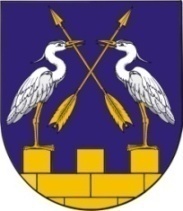        МО АДМИНИСТРАЦИЙЖЕ                              АДМИНИСТРАЦИЯ МО«КОКШАЙСК СЕЛА АДМИНИСТРАЦИЙ»         «КОКШАЙСКОЕ СЕЛЬСКОЕ ПОСЕЛЕНИЕ»ПУНЧАЛЖЕ					ПОСТАНОВЛЕНИЕот 11 февраля 2019 года № 22 О внесении изменений в постановление от  23.12.2015 года № 369«О порядке применения взысканий за несоблюдение муниципальным служащим ограничений и запретов, требований о предотвращении или об урегулировании конфликта интересов и неисполнение обязанностей, установленных в целях противодействия коррупции»На основании Федерального закона от 03.08.2018 года № 307-ФЗ «О внесении изменений в отдельные законодательные акты Российской Федерации в целях совершенствования контроля за соблюдением законодательства Российской Федерации о противодействии коррупции», Федерального закона от 03.08.2018 года № 304-ФЗ «О внесении изменений в статью 193 Трудового кодекса Российской Федерации» и на основании протеста Прокуратуры Звениговского района от 28.01.2019 года № 05-02-2019, руководствуясь пунктом 5.1 Положения об администрации муниципального образования «Кокшайское сельское поселение», администрация муниципального образования «Кокшайское сельское поселение»П О С Т А Н О В Л Я Е Т :1. Внести в постановление от 23.12.2015 года № 369 «О  порядке применения взыскания за несоблюдение муниципальными служащими ограничений и запретов, требований о предотвращении или об урегулировании конфликта интересов и неисполнение обязанностей, установленных в целях  противодействия коррупции» (далее – Постановление, Положение) следующие изменения:Положение дополнить пунктом 2.1 следующего содержания:«2.1. доклада ответственного за профилактику коррупционных и иных правонарушений в администрации муниципального образования «Кокшайское сельское поселение» о совершении коррупционного правонарушения, в котором излагаются фактические обстоятельства его совершения, и письменного объяснения муниципального служащего только с его согласия и при условии признания им факта совершения коррупционного правонарушения (за исключением применения взыскания в виде увольнения в связи с утратой доверия).»;Пункт 4 Положения изложить в следующей редакции:«4. Взыскания, предусмотренные статьями 14.1, 15 и 27  Федерального закона от 2 марта 2007 года № 25-ФЗ «О муниципальной службе в Российской Федерации», применяются в порядке и сроки, которые установлены Федеральным  законом от 2 марта 2007 года № 25-ФЗ «О муниципальной службе в Российской Федерации» и настоящим Положением.».	2. Настоящее постановление вступает в силу после его обнародования.Глава администрации                                                             П.Н.НиколаевИсп. Иванова Л.Н.6-80-05